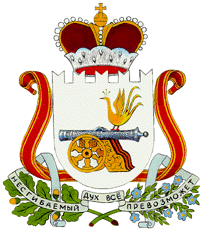 АДМИНИСТРАЦИЯ КОЩИНСКОГО СЕЛЬСКОГО ПОСЕЛЕНИЯСМОЛЕНСКОГО РАЙОНА СМОЛЕНСКОЙ ОБЛАСТИПОСТАНОВЛЕНИЕВ соответствии с п.4.7 ст.37 Федерального закона от 21 июля 2005г. № 115-ФЗ «О концессионных соглашениях», в целях привлечения внебюджетных инвестиций и эффективного использования имущества, находящегося в собственности муниципального образования Кощинского сельского поселения Смоленского района Смоленской области Администрация Кощинского сельского поселения Смоленского района Смоленской областиПостановляет:Согласиться с предложением ООО «Смоленская биоэнергетическая компания» (исх. № 43/19 от 16.04.2019г.) о возможности заключения концессионного соглашения в отношении объектов теплоснабжения Кощинского сельского поселения Смоленского района Смоленской области на условиях, представленных в предложении о заключении концессионного соглашения с целью реконструкции, модернизации и эффективного использования объекта соглашения.Установить, что полномочия концедента при заключении и исполнении концессионного соглашения от имени собственника объекта соглашения осуществляет Администрация Кощинского сельского поселения Смоленского района Смоленской области.В десятидневный срок со дня принятия указанного постановления разместить данное решение на официальном сайте Администрации Кощинского сельского поселения Смоленского района Смоленской области и информационно-телекоммуникационной сети «Интернет» для размещения информации  о проведении торгов – torgi.gov.ru предложение о заключении концессионного соглашения в целях принятия заявок о готовности к участию в конкурсе на заключение концессионного соглашения на условиях, определенных в предложении о заключении концессионного соглашения от ООО «Смоленская биоэнергетическая компания» (Приложение №1 к настоящему Постановлению) от иных лиц, отвечающих требованиям предъявляемым частью 4.1. ст.37 Федерального закона №115-ФЗ «О концессионных соглашениях» к лицу, выступающему с инициативой заключения концессионного соглашения.Контроль за выполнением настоящего Постановления оставляю за собой.Глава муниципального образованияКощинского сельского поселенияСмоленского района Смоленской области                                  Н.В. Филатоваот 30 апреля 2019 годаО возможности заключения концессионного соглашения в отношении объектов теплоснабжения Кощинского сельского поселения Смоленского района Смоленской области№ 24